Klasa trzeciaCzwartek 28.05.2020r.Edukacja polonistyczna:Temat:Mamy swoje marzenia.Podręcznik strona 52-53.Czytanie wiersza D.Wawiłow ,,Wędrówka’’Udzielanie odpowiedzi na pytania dotyczące wiersza.Ćwiczenie str. 54-55,ćwiczenie 1-4.Ćwiczenia utrwalające pisownie wyrazów z rz i ó.Uzupełnianie zdań przysłowkami i zapisywanie ich.Kończeniezdania na temat dziecięcych marzeń.Edukacja matematyczna:Temat:Mnożenie i dzielenie pełnych tysięcy w zakresie miliona.Ćwiczenie strona 74-75,ćwiczenie 1-9.Ćwiczenia w rachunku pamięciowym.Mnożenie i dzielenie liczb wielocyfrowych-dostrzeganie związku mnożenia z dzieleniem,powiększanie i pomniejszanie podanych liczb o wskazaną wartość,dostrzeganie analogii.Zajęcia komputerowe Wykonaj poniższe polecenia stosując się do poleceń wyboru koloru czcionki
 i wyróżnienia. ( nie tworzymy tabeli) 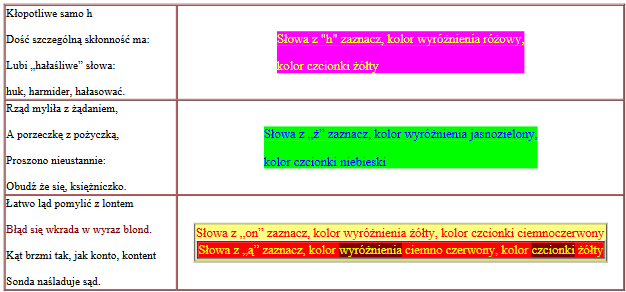 